VII./2. sz. mellékletHALLGATÓI MUNKASZERZŐDÉS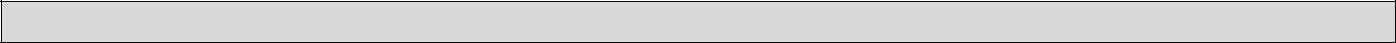 amely létrejött egyrészről ………………………………….Képviseli:Székhelye:Elérhetősége:Adószáma: Statisztikai számjele: Cégjegyzékszáma: Tel./Fax száma: Kapcsolattartó neve:Kapcsolattartó e-mail címe: A szakmai felelős neve:mint szakmai gyakorlatot biztosító gazdálkodó szervezet (a továbbiakban: gazdálkodó szervezet) másrészrőlHallgató neveHallgató születési neve:Hallgatói azonosító száma:Anyja neve:Szül. helye: Szül. ideje: Lakcíme:TAJ száma: Adóazonosító jele:Társadalombiztosítási azonosító jele: Bankszámlaszáma:Elérhetősége:mint szakmai gyakorlaton részt vevő hallgató (a továbbiakban: hallgató; a továbbiakban együtt: felek) között, alulírott helyen és időben, az alábbi feltételekkel:1. A felek rögzítik, hogy a hallgatónak 20…... szeptember ……. napjától kezdődően hallgatói jogviszonya áll fenn az Óbudai Egyetem nappali munkarendű ………………….. alap/mesterképzésre.A hallgató által megszerzendő szakképzettség megnevezése: A hallgató képzési ideje:Az Óbudai Egyetem adatai:Székhelye: 1034 Budapest Bécsi út 96/b.Elérhetőségei: Tel.:			, lev..: 1034 Budapest Bécsi út 96/b. Intézményi azonosító száma: FI 12904Képviselőjének a neve: ……………………… rektorA szakmai gyakorlat intézményi felelőse:A felek rögzítik, hogy a gazdálkodó szervezet – a nemzeti felsőoktatásról szóló 2011. évi CCIV. törvény (a továbbiakban: Nftv.) és a felsőoktatási szakképzésről és a felsőoktatási képzéshez kapcsolódó szakmai gyakorlat egyes kérdéseiről szóló 230/2012. (VIII. 28.) Korm. rendelet (a továbbiakban: Korm. rendelet) alapján – ……………. napján együttműködési megállapodást kötött az Óbudai Egyetem alapszakon/mesterszakon, a hallgatók számára biztosított, külső gyakorlóhelyen töltendő szakmai gyakorlat megvalósítása céljából.Az együttműködési megállapodásban a gazdálkodó szervezet és az Óbudai Egyetem megállapodott, hogy a gazdálkodó szervezet a 20…………... -től 20…………. ig tartó, … féléves időtartamú képzés során hallgatókat fogad szakmai gyakorlatra.2. A gazdálkodó szervezet kötelezettséget vállal arra, hogy a hallgató részére az egészség- és munkavédelmi szempontból biztonságos munkahelyen a szakképzési programnak, illetőleg a tantervnek megfelelő szakmai gyakorlatot biztosít. Az 1. pontban írtak és a gazdálkodó szervezet előzőek szerinti kötelezettségvállalása alapján a gazdálkodó szervezet és a hallgató az Nftv. 44. § (1) bekezdés a) pontja, továbbá a Korm. rendelet alapján megállapodnak, hogy 20……………-től 20…………...-ig  jelen hallgatóval kötendő megállapodás feltételei és rendelkezései szerint a hallgató részt vesz a gazdálkodó szervezet által szervezett szakmai gyakorlaton, az alábbi feltételekkel:A hallgató a szakmai gyakorlatot a gazdálkodó szervezet székhelyén, illetve mindenkori telephelyein köteles teljesíteni. A hallgatót a hat hét időtartamot elérő egybefüggő gyakorlat ideje alatt, díjazás illeti, melynek mértéke legalább a mindenkor hatályos jogszabály szerinti kötelező legkisebb munkabér (minimálbér) 65%-ának megfelelő díjazás, a díjat a gazdálkodó szervezet fizeti.A gazdálkodó szervezet a gyakorlati képzés időtartamára, a hallgató által elszenvedett baleseti kockázatok fedezetére felelősségbiztosítást köt és tart fenn.A szakmai gyakorlatot a gazdálkodó szervezet szervezi meg, folyamatosan irányítja és ellenőrzi azt. A hallgató a szakmai gyakorlat során – a gazdálkodó szervezet irányítása és ellenőrzése mellett – munkanaplót vezet, amely tartalmazza a szakmai tevékenységét és az egyes feladatokkal töltött gyakorlati időt. A gazdálkodó szervezet a munkanaplóban folyamatosan értékeli a hallgató tevékenységét, és a szakmai gyakorlat végén összegző értékelést készít. A gazdálkodó szervezet a foglalkoztatási naplóban rögzített összegző értékelés, valamint igazoló lap útján igazolja az Óbudai Egyetem felé a szakmai gyakorlat teljesítését.A szakmai gyakorlat megkezdése előtt a gazdálkodó szervezet a hallgatót munkavédelmi oktatásban részesíti, továbbá a szakmai gyakorlat tartama alatt a mindenkor hatályos munkavédelmi előírásoknak megfelelő feltétekkel biztosítja a szakmai gyakorlaton való hallgatói részvételt és a hallgató számára a mindenkor hatályos előírásoknak megfelelő munkaruhát, egyéni védőfelszerelést, tisztálkodási eszközt biztosít.A hallgató a szakmai gyakorlat során köteles a szakmai gyakorlatot az arra előírt követelmények alapján végezni, köteles a szakmai gyakorlati ismereteket a képességeinek megfelelően elsajátítani. A hallgató köteles betartani a képzési rendet, a gazdálkodó szervezetnél mindenkor irányadó jogszabályi rendelkezéseket, biztonsági, egészségügyi és munkavédelmi szabályokat, belső szabályokat, előírásokat, utasításokat, továbbá köteles végrehajtani a gazdálkodó szervezet által számára adott egyedi utasításokat.A hallgató napi munkaideje 8 óra. A szakmai gyakorlat tartama alatt a hallgató köteles az előírt időpontban a gazdálkodó szervezetnél megjelenni. A gazdálkodó szervezetnél való megjelenési és a szakmai gyakorlatban való részvételi kötelezettség hetente az általános munkarend szerint (hétfőtől péntekig, heti öt napon át, a hétközbe eső munkaszüneti napok kivételével, napi 8 óra mértékben) terheli, azzal, hogy a napi tevékenység kezdetét és végét a gazdálkodó szervezet jogosult meghatározni, és a munkaszüneti napok körüli munkarendre vonatkozó jogszabályi előírás alapján munkanap szombati napra is áthelyezhető.A gazdálkodó szervezet tájékoztatja a hallgatót, hogy a szakmai gyakorlat tartam alatt, hétfőtől péntekig 08.30 órától 16.30 óráig terjedő időszakban köteles a szakmai gyakorlaton részt venni. A hallgató naponként 20 perc tartamú szünetre jogosult, amely a gyakorlati időn belül kerül kiadásra.A napi tevékenység kezdetére és végére vonatkozó rendelkezést a gazdálkodó szervezet egyoldalúan jogosult megváltoztatni.2.7. A hallgató a szakmai gyakorlat tartama alatt szeszesital, illetve kábító hatású anyag befolyásától mentes, a gyakorlati képzésen való részvételre képes állapotban köteles a gazdálkodó szervezetnél az előírt időben megjelenni és a szakmai gyakorlatban részt venni. A gyakorlati képzésen való részvételre képes állapot ellenőrzésére a gazdálkodó szervezet a nála irányadó szabályok szerint jogosult. A hallgató nem végezhet semmiféle tevékenységet olyan egészségi állapotban, amellyelsaját, vagy más személy életét, egészségét, vagy testi épségét veszélyeztetheti, illetve amely saját cselekvési képességét korlátozza, vagy akadályozza.A hallgató köteles a gazdálkodó szervezettel és gazdálkodó szervezet munkavállalóival együttműködni, a szakmai gyakorlat során felmerülő feladatait, tevékenységét úgy végezni, valamint általában olyan magatartást tanúsítani, hogy ez más egészségét és testi épségét ne veszélyeztesse, munkáját ne zavarja, anyagi károsodását vagy helytelen megítélését ne idézze elő. A hallgató nem tanúsíthat olyan magatartást, amellyel a gazdálkodó szervezet jogos gazdasági érdekeit sértheti vagy veszélyeztetheti.A hallgató mentesül a gazdálkodó szervezetnél való megjelenési és a szakmai gyakorlatban való részvételi kötelezettsége alólaz Óbudai Egyetem által előírt vizsganapon,munkaszüneti napon,azon a napon, amelyen állampolgári kötelezettségét teljesíti,ha keresőképtelen beteg,kötelező orvosi vizsgálat tartamára,ha elháríthatatlan ok miatt nem tud a gazdálkodó szervezetnél megjelenni,a gazdálkodó szervezet engedélyével, amely a távol töltött idő más napon történő teljesítéséhez köthető.Amennyiben a hallgató bármely ok miatt a gazdálkodó szervezetnél az előírt időben megjelenni nem tud, erről az előre látható távollét esetén legalább két nappal korábban, más esetben az ok felmerülésekor haladéktalanul köteles tájékoztatni a a gazdálkodó szervezet kapcsolattartóját. A hallgató a szakmai gyakorlaton való részvételéről, illetve távollétéről a gazdálkodó szervezet által előírt nyomtatványt köteles vezetni. A hallgató köteles a távollétét a gazdálkodó szervezet számára a gazdálkodó szervezetnél egyébként irányadó rend szerint igazolni.A hallgató határidő nélkül köteles megőrizni a szakmai gyakorlatban való részvétele során, vagy azzal összefüggésben tudomására jutott, a gazdálkodó szervezetre, vagy annak tevékenységére, működésére, gazdálkodására, műszaki megoldásaira, üzleti partnereire vonatkozó adatokat, tényeket, információkat, azokat a hallgató kizárólag a gazdálkodó szervezet által engedélyezett módon, mértékben, és célból használja fel, azokat illetéktelenül harmadik személy tudomására nem hozhatja, illetve azokkal semmilyen módon nem élhet vissza.Amennyiben a hallgató az általa készítendő szakdolgozatban a gazdálkodó szervezetre, vagy annak tevékenységére, működésére, gazdálkodására, műszaki megoldásaira, üzleti partnereire vonatkozó adatokat, tényeket, információkat, vagy a szakmai gyakorlat során, azzal összefüggésben készített tervrajzot használ fel, a szakdolgozat – a felsőoktatási intézményen belüli felhasználás kivételével –, a gazdálkodó szervezet engedélyével publikálható.A hallgató által a gyakorlati képzés ideje alatt készített bármely tervrajz, dokumentáció, műszaki leírás, bármely más műszaki megoldás a gazdálkodó szervezet tulajdonát képezi és azt a gazdálkodó szervezet szabadon, minden ellenszolgáltatás nélkül bármikor jogosult felhasználni.Amennyiben a szakmai gyakorlat során a gazdálkodó szervezetnél a hallgatót baleset éri, a balesettel kapcsolatos kivizsgálásra, bejelentésre, és nyilvántartásra vonatkozó kötelezettség a gazdálkodó szervezetet terheli. A gazdálkodó szervezet a balesettel kapcsolatos kivizsgálásba köteles bevonni az Óbudai Egyetemet, illetőleg annak erre kijelölt megbízottját.A gazdálkodó szervezet jogosult egyoldalúan, azonnali hatállyal megszüntetni a jelen szerződést, amennyiben a hallgató a szakmai gyakorlatban való részvételére irányadó, jelen szerződésben megállapított szabályokat megszegi, vagy ha a gazdálkodó szervezet jogos gazdasági érdekeit sértő vagy veszélyeztető magatartást tanúsít, vagy ha a gazdálkodó szervezetnek vagy harmadik személynek a szakmai gyakorlatban való részvételével kapcsolatban kár okoz.A gazdálkodó szervezet jogosult a jelen szerződést felmondással megszüntetni, amennyiben a gazdálkodó szervezet és az Óbudai Egyetem által megkötött, a szakmai gyakorlat megvalósítására vonatkozó együttműködési megállapodás megszüntetésre kerül.A gazdálkodó szervezet jogosult a jelen szerződést felmondással megszünteti, amennyiben a hallgató hallgatói jogviszonya szünetel vagy megszűnik, továbbá ha a hallgató a hagyományos képzési rendszerű alapszakra tér át.2.16. A Felek tudomásul veszik, hogy a hallgatói munkaszerződésre az Nftv. eltérő rendelkezése hiányában, a jelen szerződésben nem érintett egyéb kérdésekre a munka törvénykönyvéről szóló 2012. évi I. törvény (Mt.) rendelkezéseit megfelelően alkalmazni kell azzal együtt, hogy a Felek rögzítik, a jelen szerződéssel közöttük nem jön létre az Mt. szerinti munkaviszony.3. A felek megállapodnak, hogy jelen szerződés alapján a gazdálkodó szervezetnek nem áll fenn arra vonatkozó kötelezettsége, hogy a szakmai gyakorlat befejezését, illetőleg a diploma megszerzését követően a hallgatót munkaviszony keretében foglalkoztassa, illetve számára munkaszerződés megkötésére ajánlatot tegyen. Ezzel egyezően, a hallgatót nem terheli semmiféle olyan kötelezettség, hogy a szakmai gyakorlat befejezését, illetőleg a diploma megszerzését követően a gazdálkodó szervezettel munkaviszonyt létesítsen.4. A jelen megállapodásban nem szabályozott kérdésekben az Nftv., az Mt. és a Ptk., továbbá a Korm. Rendelet rendelkezései az irányadóak.……………….., 20…………. ………….………………………………………………….Gazdálkodó szervezetHallgató